Muster-Gefährdungsbeurteilung Chemieunterricht an WaldorfschulenKlassenstufe: 		9. KlasseTitel des Versuchs: 	Eiweißabbau durch Pepsin (5.1)Literatur:			Lehrbuch der phänomenologischen Chemie, Band 1, Seite 189Gefahrenstufe                  	Versuchstyp   Lehrer             Schüler         Gefahrstoffe (Ausgangsstoffe, mögliche Zwischenprodukte, Endprodukte)Andere Stoffe: Beschreibung der DurchführungDas von den Hagelschnüren befreite frische Eiklar eines Hühnereies wird im 250 ml Erlenmeyerkolben mit etwa 5 Teilen demin. Wasser verdünnt und unter ständigem Schütteln über der Bunsenbrennerflamme so lange erhitzt, bis eine starke milchige Trübung durch die Gerinnung des Eiweisses aufgetreten ist. Die erhaltene Suspension von fein koaguliertem Eiweiss lässt man abkühlen. Danach füllt man je 5 ml dieser Suspension in 5 Reagenzgläser und diese 5 Reagenzgläser werden mit folgenden Zusätzen versehen:RG 1: + 5 ml demin. WasserRG 2: + 4 ml demin. Wasser und 1 ml Pepsinlösung  (1 g Pepsin in 25 ml lauwarmem Wasser gelöst)RG 3: + 1 ml Wasser und 4 ml 1 %ige Salzsäure  (1 ml Salzsäure (32%) und 31 ml demin. Wasser)RG 4: + 4 ml 1 %ige Salzsäure und 1 ml PepsinlösungRG 5: + 4 ml 1 %ige Salzsäure und 4 ml vorher 1 min gekochte PepsinlösungDiese Ansätze werden gut gemischt und für 15 - 30 Min. in ein Wasserbad von 35 - 40  C gestellt. Schon nach etwa 15 Minuten wird das Ergebnis sichtbar, Reagenzglas 4 beginnt transparent zu werden und ist am Ende schliesslich klar und durchsichtig, die anderen Ansätze bleiben trüb. Das Reagenzglas 4 bleibt insgesamt 24 Stunden im Wasserbad (für Experiment 5.2).Ergänzende HinweiseLösungen von der Lehrkraft herzustellen.EntsorgungshinweiseLösungen neutralisieren und über das Abwasser entsorgen Mögliche Gefahren (auch durch Geräte)Sicherheitsmaßnahmen (gem. TRGS 500)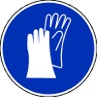 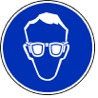  Schutzbrille                        Schutzhandschuhe                           Ersatzstoffprüfung (gem. TRGS 600)Durchgeführt.  Keine Substitution erforderlich; Standardexperiment mit hohem didaktischem Wert.AnmerkungenH290 		Kann gegenüber Metallen korrosiv sein.H314 		Verursacht schwere Verätzungen der Haut und schwere Augenschäden.H315 		Verursacht Hautreizungen.H319 		Verursacht schwere Augenreizung.H334 		Kann bei Einatmen Allergie, asthmaartige Symptome oder Atembeschwerden verursachen.H335 		Kann die Atemwege reizen.P260_f 		Gas/Nebel/Dampf/Aerosol nicht einatmen.P280 		Schutzhandschuhe/Schutzkleidung/Augenschutz tragen.P301+330+331 	Bei Verschlucken: Mund ausspülen. Kein Erbrechen herbeiführen.P302+352 	Bei Berührung mit der Haut: Mit viel Wasser und Seife waschen.P305+351+338 	Bei Berührung mit den Augen: Einige Minuten lang vorsichtig mit Wasser ausspülen. Eventuell. vorhandene 		Kontaktlinsen nach Möglichkeit entfernen. Weiter ausspülenP304+340 	Bei Einatmen: Die Person an die frische Luft bringen und für ungehinderte Atmung sorgen.P309+310 	Bei Exposition oder Unwohlsein: Sofort Giftinformationszentrum oder Arzt anrufen.P314 		Bei Unwohlsein ärztlichen Rat einholen / ärztliche Hilfe hinzuziehen.P342+311 	Bei Symptomen der Atemwege: Giftinformationszentrum/Arzt anrufen.Schule:Datum:				Lehrperson:					Unterschrift:Schulstempel:© Ulrich Wunderlin / Atelierschule Zürich / Erstelldatum: 17.05.2015______________________________________________________________________________NameSignalwortPiktogrammeH-SätzeEUH-SätzeP-SätzeAGW in mg m-3PepsinGefahr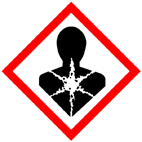 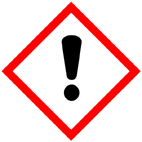 H319 H335 H315 H334keineP302+352 P304+340P305+351+338P342+311---Salzsäure (w = 32%)Gefahr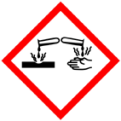 H314 H335 H290keineP280 P260_fP301+330+331P305+351+338P309+310 P3143Demin. WasserHühnereiGefahrenJaNeinSonstige Gefahren und HinweiseDurch EinatmenXDurch HautkontaktXBrandgefahrXExplosionsgefahrXDurch AugenkontaktX